Jaarprogramma 2022 Vanwege coronamaatregelen is er in januari geen rikdag en ook geen bingo. Kijk in de kalender op de website of er iets doorgaat. Donderdag 17 februari: 	Soosmiddag met thema de wijkagentVrijdag 4 maart: 	Modeshow lente/zomerDonderdag 17 maart: 	Soosmiddag.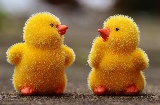 Woensdag 6 april: 	Paasviering/Jaarvergadering
Donderdag 21 april: 	Rikconcours (halve dag)Donderdag 12 mei: 	Soosmiddag met thema valpreventie.Woensdag 18 mei: 	Kringbedevaart Zegge??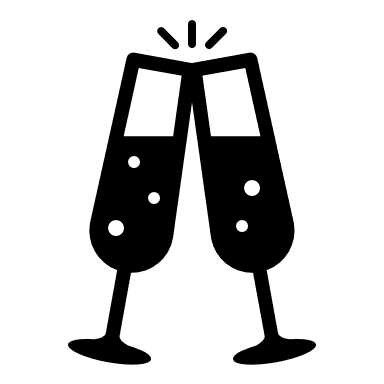 (Vrijdag 27 mei KBO Schijf 65 jaar)  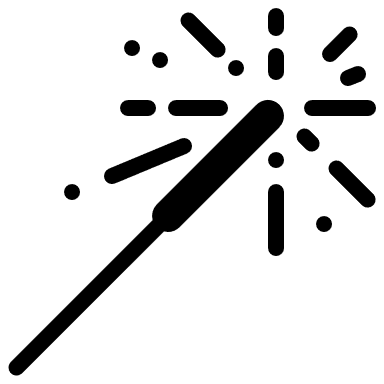 Dinsdag 21 juni: Viering 65-jarig bestaan.Juli: 	Dagreis. 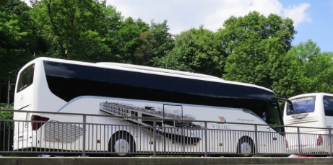 Augustus: 	Uitstapje/ excursieDinsdag 30 augustus: 	Bedevaart naar Meerseldreef??Donderdag 1 september: 	Modeshow herfst/winter.Donderdag 15 september: 	Soosmiddag.Woensdag 5 oktober: 	Dag van de Ouderen.Donderdag 20 oktober: 	Soosmiddag met thema, waarschijnlijk nodigen we een wethouder uit, wie dat is afhankelijk van de Gemeenteraadsverkiezingen.Donderdag 17 november: 	Sinterklaasbingo. 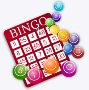 Woensdag 14 december 	Kerstviering.